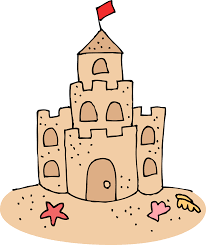 Beach Party WeekendAt Emmett KOAJuly 7-10Thursday: 9:00am-8:30pm $Jumping Pillow 3:15-3:45 Arts & Crafts at the Pavilion 4:00-4:30 Volleyball meet at the Court4:30-5:00 Mini Golf Tournament5:15-5:45 Gaga Ball at the Pit5:00-9:00 Flipper Snack Bar at Pavilion 7:00-8:00 $Bingo at the Pavilion Friday: 9:00am-8:30pm-$Jumping Pillow 8:30 Movie at the Pavilion/ $1 PopcornSaturday: 9:00am-8:30pm-$Jumping Pillow 10:00-11:00 Sandcastle Contest at the beach11:30 Sandcastle Contest Awards at the beach11:30-1:30 Zoom Floom at the Beach (Slip & Slide)1:00-1:30 ROOT BEER FLOATS AT THE BEACH (wear your bathing suit)2:00-2:30 $5 Arts & Crafts at the Pavilion (Paper Rockets)2:30-? Rocket Launch at the playground3:00-4:00 $Bingo at the Pavilion4:00-4:30 Water Balloon toss near playground4:30-5:00 Kids Foam Party (wear your bathing suits)6:30-? Wagon Ride Meet Promptly in front of the store7:00-10:00 Karaoke/ DJ Dance Party at the Pavilion Sunday: 9:00-10:30 BREAKFAST AT THE PAVILION ALL YOU CAN EAT BUFFET $6 adults/ $4 children 10-under9:00am-8:30pm $Jumping Pillow 2:15-2:45 Arts & Crafts at the Pavilion3:00-3:30 Basketball at the court3:45-4:15 Gaga Ball at the Pit4:30-5:00 Bubbles at the playground5:15-5:45 Kickball at the playground7:00-? Wagon Ride Meet Promptly in front of the store8:00-8:30 Ashby’s Ice Cream Social at the Pavilion